Business Plan for Early Years and Wraparound ChildcareIf you would like support with completing this business plan, please contact:Early Years and Childcare Business Management Consultancy (BMC) Team:For North and Mid Essex: Alan Haylock, Email Alan.haylock@essex.gov.uk For West Essex: Rosemary Newell, Email Rosemary.newell@essex.gov.uk For South Essex: Caroline Brown, Email Caroline.brown@essex.gov.uk  ContentsOrganisational StructureMission StatementBusiness Concept and Unique Selling PointSWOT AnalysisSMART TargetsFunding & Financial ProjectionsManagement of the Business1.	Organisational StructureBusiness DetailsBusiness Name:Address: Email address:Telephone number:Main Contact Name:Position:Early Years Registration Number:Ofsted InformationRegistration Number:Maximum Number of children: Outcome of last inspection (if applicable):Legal Structure:Private Limited Company (Ltd)Companies House Number:IncorporatedRegistered Charity Number:Companies House Number:Unincorporated CompanyRegistered Charity Number:Community Interest Company (CIC)Registration no:Details about your premises:[Indoor facilities, proximity to transport links, location, building, current/planned refurbishments.]	2.	Mission StatementYour mission statement should be short and reflect your organisational goals and values. Don’t forget this can change over time as your business flourishes.A few points to consider:Understand your purpose.What are your core values?What makes you unique?Keep it simple?Use inspirational language to keep people excited.Ask for feedback from others and take it on board.3.	Business Concept and Unique Selling 	Point. Who are you and what are you offering your customers? For example, ABC Limited is an Early Years setting dedicated to providing high-quality childcare and early education services for children aged 9 months to 5 years. Our nursery is designed to offer children a tailored curriculum that incorporates play based learning and individualisation. Our USP is, for example that we are onsite of a residential care home and set in the grounds of a national park. 4.	SWOT Analysis                             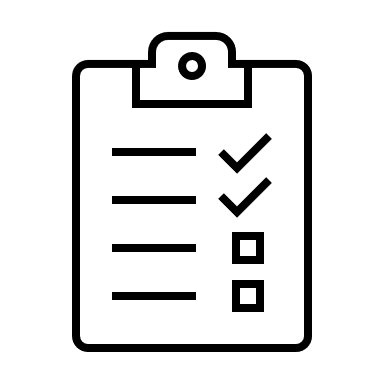 Complete this framework to identify your business’s strengths, weaknesses, opportunities, and threats. This could feed into your business concept and USP.5. Smart Targets6. Funding & Financial Projections[This section should be used in conjunction with your cashflow forecast]Start Up Considerations Initial InvestmentHow will you fund the business.CapitalLoans/Grants/InvestorsCosts:Building – rental or purchase and its suitability for early years Staff and the correct qualificationsMarketing Legal costs Insurances – Public Liability, Professional Indemnity, Trustee HR Ofsted Licencing feesStaff training – safeguarding, paediatric first aid, food hygieneAccountantICOResourcesUtility chargesAdministrative costs to set up early years policies, procedures, risk assessments, accident book. Income:Will you offer Funded Early Education Entitlement (FEEE) as well as private fees?Diversification - Unique Revenues Charitable sources of incomeOther sources of incomeRegistration FeesDo you charge a registration fee? If yes, how much? How/When is this refunded?What does the registration fee include?Do you charge a registration for Funded 2 year olds?DepositDo you charge a deposit? If yes, how much? How/When is this refunded?What does the deposit include?Do you charge a deposit for Funded 2-year-olds?Fees(It may be useful to use this in conjunction with the cashflow statement)Early Years FeesWraparound FeesDetails of how often you review your fee / pricing structure? [Include the last time you changed your pricing structure, your process for review and how you implement, including how you communicate with your parents].Capacity and OccupancyEarly YearsWraparound[Think about the number of places needed to breakeven].[Any other relevant information regarding your operating days and times?Does the setting run in a different way]For wraparound: which schools you currently or intend to serve: StaffingRefer to government publications for current guidance on early years qualifications and ratios.https://www.gov.uk/government/publications/early-years-qualifications-and-ratiosRefer to HMRC for current guidance on national minimum wage rates.https://www.gov.uk/national-minimum-wage-rates[Consider future or changing needs of the businessDo you need/expect to acquire more staff?Do you need existing or new staff to have additional qualifications?Do you need to reduce staff hours or change contracts?Full time/Part Time/Term Time/Wraparound/Apprentices?Other considerations:Recruitment process and procedures[Who is involved in the recruitment process? How do you follow safer recruitment practices?]Induction process[How do staff access induction support and training during their induction period].Essex County Council offer a paid for education recruitment service via www.essexschoolsjobs.co.uk. This includes a one-off fee per Ofsted registration for unlimited self-managed adverts. Please see website for full terms and conditions].Other training to be undertaken.[Include details of any identified training needs that are currently not met, as well as planned training, development or learning opportunities for the staff team.For further information on training that Essex Early Years are able to facilitate/offer please see: https://eycp.essex.gov.uk/training-and-qualifications].7.	Management of the BusinessSeparate Bank AccountDual authorisationHow you will handle bad debtsContracts with parentsBookkeeping system – outsource or remain inhouse.Reserves GDPR Professional OrganisationsNational Day Nurseries Association (NDNA)https://ndna.org.uk/Professional Association for Childcare and Early Years (PACEY)https://www.pacey.org.uk/Early Years Alliancehttps://www.eyalliance.org.uk/Out of School Alliance https://outofschoolalliance.co.uk/Quality Assurance & AccreditationsDo you have or are you working towards any accreditations.Are you a member of ECC charter?https://eycp.essex.gov.uk/running-your-business/essex-early-years-and-childcare-charter/the-charter/Marketing StrategyYour business plan will help form your marketing plan. Use all the information including your SWOT analysis and SMART objectives. Consider the 5 P’s of marketing: product, price, place, people, promotion.Marketing budget: outsource, radio advertising, online advertising, social media, web search optimisation, giveaways, events, branding and artwork, merchandising, publications.Providing High Quality ChildcareThe early years foundation stage framework details the standards that school and childcare providers must meet for the learning, development, and care of children from birth to 5.https://www.gov.uk/government/publications/early-years-foundation-stage-framework--2There are 2 statutory EYFS frameworks: EYFS statutory framework for childminders EYFS statutory framework for group and school-based providers Providers are responsible for ensuring they follow the current version of the framework for their provider type.Both Ofsted and EYFS require all early years providers to have policies and procedures in place that safeguard the children in their care. Some of the headings these policies fall under would include;Child ProtectionSuitable PeopleStaff Qualifications, Training, Support and SkillsKey Person medication PolicyStaff to child ratiosHealthManaging BehaviourSafety and Suitability of Premises, Environment and EquipmentEqual OpportunitiesLegislative Requirements for your BusinessThis could include any reporting requirements if you are a registered Company or Charity.  It could also include your management structure if it includes a committee or management board.Continuous DevelopmentContinuous development involves implementing strategies to enhance and refine your business. The more experience you gain, allows for improved efficiencies and outcomes. Continual improvement can help you feel motivated and encouraged by this progress, giving you the focus to keep working towards a bigger goal. You can implement these strategies on a large or small scale within your work.Signed:Dated:Next Review Date: StrengthsWhat you do wellWhat your customers like about youWhat makes you different from your competition?WeaknessesWhat can you improveWhat your customers dislike about youWhere do you fall behind the competition?OpportunitiesAny emerging trends we can take advantage ofStrengths we have that are valuable to potential partnersEconomic or political opportunitiesThreatsAny trends we have missedWeaknesses that leave us vulnerableEconomic or political issues that could impact the businessSMARTSpecificMeasurableAttainableRealisticTime BoundSet real numbersMake sure your goal is trackableChallenging but possibleYou know the capabilities of the team.Realistic end dateFee StructurePer hourPer SessionAll dayFEEE1WFEEE2FEEE2WFEEE 3 - 4*SENIF*EYPP*DAFFees from Parents*If applicableWraparound£Breakfast ClubOne rate for 3pm – 6pmRate for 3pm - 4pmRate for 4pm - 5pmRate for 5pm – 6pmAgePlaces AvailableOccupancy AMOccupancy PMAll dayUnder 2Age 2 - 3Age 3 - 4Places AvailableOccupancy Breakfast ClubOne rate for 3pm – 6pmRate for 3pm - 4pmRate for 4pm - 5pmRate for 5pm – 6pm